Памятка о негативных последствиях злоупотребления алкогольной продукции.Уважаемые жители! Проявляйте бдительность, не подвергайте себя и окружающих людей смертельной опасности, соблюдайте элементарные меры пожарной безопасности:- никогда не курите, лежа в постели в состоянии алкогольного опьянения;	- не забывайте потушить сигарету, тушите ее только в пепельнице и ни в коем случае не бросайте окурки и спички на пол;- не оставляйте без присмотра нетрезвого домочадца;- если произошло возгорание, сразу звоните в пожарную охрану по телефону «101» или «112»;- как можно быстрее покиньте горящее помещение, обязательно закройте за собой двери и окна, иначе от притока свежего воздуха пожар разгорится еще быстрее;- если помещение сильно задымлено, пробирайтесь к выходу, пригнувшись к полу - там меньше дыма, по возможности прикройте нос и рот мокрой тканью.Помните, что от соблюдения этих простых правил зависят ваше здоровье и жизнь ваших детей и близких. Уважаемые жители, пожарный надзор Мотовилихинского района г. Перми  предупреждает, что злоупотребление алкогольной продукцией зачастую приводит к возникновению пожара и как следствие к гибели людей на пожарах.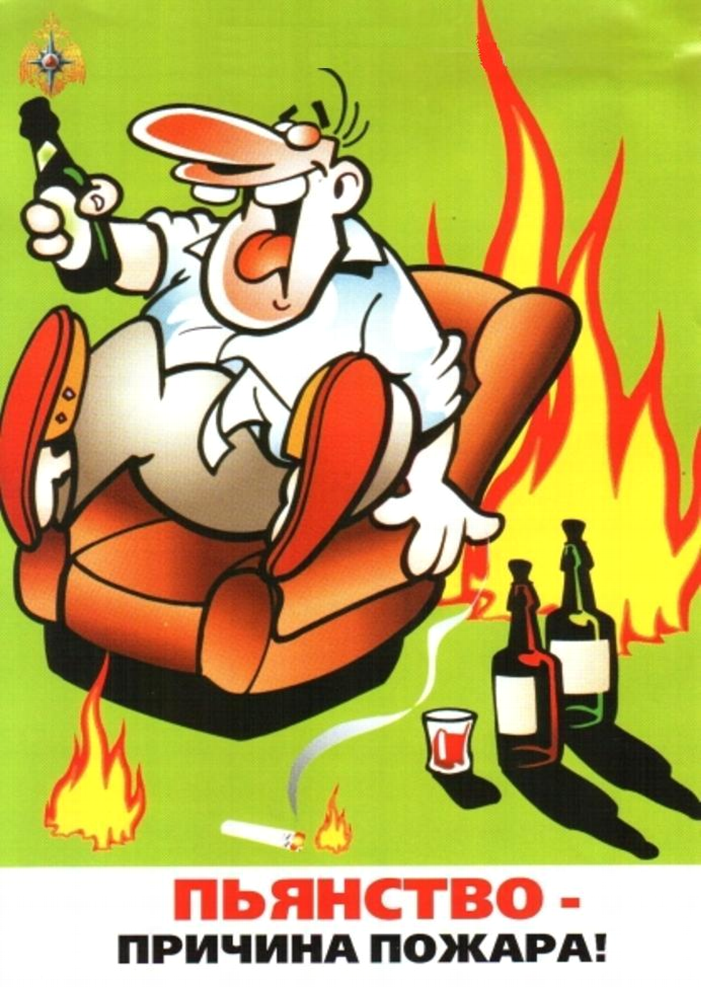 